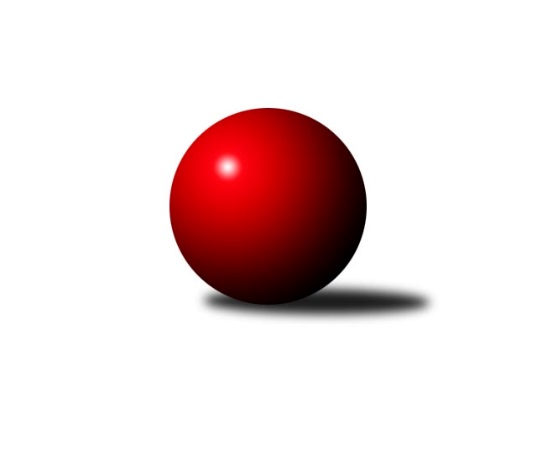 Č.24Ročník 2022/2023	6.4.2023Nejlepšího výkonu v tomto kole: 2577 dosáhlo družstvo: KK Konstruktiva DMistrovství Prahy 2 2022/2023Výsledky 24. kolaSouhrnný přehled výsledků:KK Konstruktiva D	- KK Dopravní podniky Praha A	5:3	2577:2470	8.0:4.0	3.4.SK Meteor D	- TJ Kobylisy C	7:1	2491:2383	7.0:5.0	4.4.TJ Astra Zahradní Město B	- KK Slavia B	7:1	2504:2356	9.0:3.0	4.4.KK Konstruktiva Praha E	- SK Uhelné sklady C	5:3	2378:2353	7.0:5.0	6.4.TJ Rudná C	- TJ Rudná B	2:6	2482:2553	6.0:6.0	6.4.TJ Vršovice B	- KK Slavoj D	7:1	2317:2106	8.0:4.0	6.4.SK Uhelné sklady B	- AC Sparta B	3:5	2345:2365	6.0:6.0	6.4.Tabulka družstev:	1.	AC Sparta B	25	18	1	6	125.5 : 74.5 	169.0 : 131.0 	 2438	37	2.	KK Dopravní podniky Praha A	24	16	1	7	114.5 : 77.5 	164.5 : 123.5 	 2457	33	3.	TJ Vršovice B	24	16	0	8	108.0 : 84.0 	149.5 : 138.5 	 2382	32	4.	TJ Rudná B	23	15	0	8	109.0 : 75.0 	157.5 : 118.5 	 2413	30	5.	KK Konstruktiva D	25	14	1	10	103.0 : 97.0 	150.5 : 149.5 	 2409	29	6.	TJ Kobylisy C	24	13	0	11	100.5 : 91.5 	154.5 : 133.5 	 2339	26	7.	KK Slavoj D	24	12	2	10	95.5 : 96.5 	141.5 : 146.5 	 2352	26	8.	SK Meteor D	24	11	1	12	86.5 : 105.5 	132.5 : 155.5 	 2369	23	9.	TJ Rudná C	24	9	3	12	89.5 : 102.5 	134.5 : 153.5 	 2370	21	10.	TJ Astra Zahradní Město B	24	10	0	14	89.5 : 102.5 	130.5 : 157.5 	 2356	20	11.	KK Konstruktiva Praha E	24	8	2	14	77.5 : 114.5 	124.0 : 164.0 	 2370	18	12.	SK Uhelné sklady B	23	7	0	16	82.0 : 102.0 	132.5 : 143.5 	 2378	14	13.	SK Uhelné sklady C	24	7	0	17	82.0 : 110.0 	141.5 : 146.5 	 2369	14	14.	KK Slavia B	24	5	3	16	81.0 : 111.0 	133.5 : 154.5 	 2326	13Podrobné výsledky kola:	 KK Konstruktiva D	2577	5:3	2470	KK Dopravní podniky Praha A	Stanislav Vesecký	 	 228 	 238 		466 	 2:0 	 389 	 	169 	 220		Jan Novák	Magdaléna Jakešová	 	 241 	 209 		450 	 2:0 	 437 	 	229 	 208		Jaroslav Vondrák	Tomáš Eštók	 	 204 	 213 		417 	 1:1 	 434 	 	229 	 205		Petra Švarcová	Petra Vesecká	 	 180 	 194 		374 	 0:2 	 447 	 	219 	 228		Jindřich Málek	Jaroslav Pleticha ml.	 	 213 	 206 		419 	 1:1 	 426 	 	203 	 223		Jiří Brada	Šarlota Smutná	 	 216 	 235 		451 	 2:0 	 337 	 	161 	 176		Libor Laichmanrozhodčí:  Vedoucí družstev, vdNejlepší výkon utkání: 466 - Stanislav Vesecký	 SK Meteor D	2491	7:1	2383	TJ Kobylisy C	Tereza Hrbková	 	 221 	 203 		424 	 2:0 	 394 	 	195 	 199		Stanislav Březina ml.	Ivan Hrbek	 	 222 	 197 		419 	 1:1 	 395 	 	190 	 205		Václav Císař	Vladimír Dvořák	 	 201 	 220 		421 	 2:0 	 391 	 	192 	 199		Michal Kliment	Miroslav Šostý	 	 232 	 197 		429 	 1:1 	 384 	 	176 	 208		Karel Erben	Michael Šepič	 	 214 	 203 		417 	 1:1 	 391 	 	178 	 213		Jana Cermanová	Jan Pozner	 	 203 	 178 		381 	 0:2 	 428 	 	211 	 217		Marián Kováčrozhodčí:  Vedoucí družstevNejlepší výkon utkání: 429 - Miroslav Šostý	 TJ Astra Zahradní Město B	2504	7:1	2356	KK Slavia B	Marek Sedlák	 	 218 	 212 		430 	 2:0 	 407 	 	208 	 199		Milan Mareš	Petr Hajdu	 	 216 	 223 		439 	 2:0 	 394 	 	193 	 201		Josef Kocan	Tomáš Doležal	 	 189 	 202 		391 	 1:1 	 403 	 	202 	 201		Milan Mareš st.	Radovan Šimůnek	 	 219 	 227 		446 	 1:1 	 429 	 	223 	 206		Michal Kocan	Tomáš Kudweis	 	 206 	 163 		369 	 1:1 	 333 	 	158 	 175		David Doležal	Vojtěch Kostelecký	 	 215 	 214 		429 	 2:0 	 390 	 	184 	 206		Jiří Kryda st.rozhodčí:  Vedoucí družstevNejlepší výkon utkání: 446 - Radovan Šimůnek	 KK Konstruktiva Praha E	2378	5:3	2353	SK Uhelné sklady C	František Vondráček *1	 	 165 	 169 		334 	 0:2 	 413 	 	207 	 206		Dana Školová	Milan Perman	 	 192 	 225 		417 	 2:0 	 360 	 	167 	 193		Olga Brožová	Jiřina Beranová	 	 203 	 230 		433 	 2:0 	 419 	 	196 	 223		Eva Kozáková	Zbyněk Lébl	 	 205 	 198 		403 	 1:1 	 410 	 	193 	 217		Miloslav Dušek	Petr Mašek	 	 164 	 199 		363 	 0:2 	 410 	 	207 	 203		Miloš Endrle	Bohumír Musil	 	 235 	 193 		428 	 2:0 	 341 	 	165 	 176		Jiří Budilrozhodčí:  Vedoucí družstevstřídání: *1 od 51. hodu Stanislava ŠvindlováNejlepší výkon utkání: 433 - Jiřina Beranová	 TJ Rudná C	2482	2:6	2553	TJ Rudná B	Hana Poláčková	 	 166 	 199 		365 	 0:2 	 452 	 	209 	 243		Pavel Kasal	Jan Klégr	 	 202 	 199 		401 	 1:1 	 402 	 	199 	 203		Radek Machulka	Anna Novotná	 	 226 	 224 		450 	 2:0 	 380 	 	198 	 182		Miroslav Kýhos	Štěpán Fatka	 	 194 	 217 		411 	 0:2 	 463 	 	238 	 225		Petra Koščová	Jarmila Zimáková	 	 211 	 233 		444 	 2:0 	 417 	 	210 	 207		Martin Machulka	Marek Dvořák	 	 196 	 215 		411 	 1:1 	 439 	 	242 	 197		Peter Koščorozhodčí:  Vedoucí družstevNejlepší výkon utkání: 463 - Petra Koščová	 TJ Vršovice B	2317	7:1	2106	KK Slavoj D	Luboš Polák	 	 215 	 187 		402 	 2:0 	 354 	 	187 	 167		Roman Hrdlička	Karel Svitavský	 	 194 	 217 		411 	 2:0 	 342 	 	160 	 182		Petr Sedláček	Vladimír Strnad	 	 193 	 209 		402 	 2:0 	 296 	 	166 	 130		Markéta Baťková *1	Jaroslav Havránek	 	 178 	 185 		363 	 1:1 	 346 	 	184 	 162		Daniel Kulhánek	Josef Hladík	 	 210 	 175 		385 	 1:1 	 381 	 	195 	 186		Blanka Koubová	Václav Papež	 	 175 	 179 		354 	 0:2 	 387 	 	190 	 197		Hana Zdražilovározhodčí:  Vedoucí družstevstřídání: *1 od 51. hodu Miroslav VyšnýNejlepší výkon utkání: 411 - Karel Svitavský	 SK Uhelné sklady B	2345	3:5	2365	AC Sparta B	Adam Rajnoch	 	 221 	 205 		426 	 1:1 	 447 	 	215 	 232		Vladimíra Pavlatová	Marek Sedláček	 	 155 	 147 		302 	 0:2 	 390 	 	204 	 186		Zdeněk Cepl	Miroslav Míchal	 	 212 	 219 		431 	 2:0 	 343 	 	176 	 167		Kamila Svobodová	Roman Tumpach	 	 197 	 197 		394 	 0:2 	 443 	 	210 	 233		Miroslav Viktorin	Markéta Rajnochová	 	 184 	 211 		395 	 1:1 	 393 	 	211 	 182		Vít Fikejzl	Pavel Černý	 	 198 	 199 		397 	 2:0 	 349 	 	166 	 183		Vojtěch Krákorarozhodčí:  Vedoucí družstevNejlepší výkon utkání: 447 - Vladimíra PavlatováPořadí jednotlivců:	jméno hráče	družstvo	celkem	plné	dorážka	chyby	poměr kuž.	Maximum	1.	Vojtěch Kostelecký 	TJ Astra Zahradní Město B	431.85	300.2	131.7	5.1	8/10	(471)	2.	Miroslav Míchal 	SK Uhelné sklady B	431.14	304.5	126.7	8.6	8/11	(457)	3.	Miroslav Viktorin 	AC Sparta B	429.90	296.6	133.3	8.2	10/10	(486)	4.	Vojtěch Vojtíšek 	TJ Kobylisy C	428.75	291.7	137.1	4.7	8/11	(462)	5.	Miloslav Dušek 	SK Uhelné sklady C	425.48	293.5	131.9	6.1	9/10	(476)	6.	Pavel Kasal 	TJ Rudná B	423.38	294.9	128.5	7.5	10/10	(514)	7.	Jaroslav Pleticha  ml.	KK Konstruktiva D	422.95	296.6	126.3	6.8	11/11	(477)	8.	Markéta Rajnochová 	SK Uhelné sklady B	421.88	293.3	128.6	7.6	10/11	(484)	9.	Bohumír Musil 	KK Konstruktiva Praha E	419.85	290.1	129.8	5.8	11/11	(467)	10.	Michal Kocan 	KK Slavia B	418.81	290.4	128.4	7.3	10/10	(469)	11.	Martin Machulka 	TJ Rudná B	416.89	287.7	129.2	6.2	9/10	(467)	12.	Karel Wolf 	TJ Vršovice B	416.88	284.8	132.0	6.9	9/10	(448)	13.	Jaroslav Vondrák 	KK Dopravní podniky Praha A	416.71	290.1	126.6	8.2	10/11	(452)	14.	Radovan Šimůnek 	TJ Astra Zahradní Město B	415.66	293.7	121.9	8.1	10/10	(454)	15.	Šarlota Smutná 	KK Konstruktiva D	415.19	292.3	122.8	8.5	9/11	(491)	16.	Milan Mareš 	KK Slavia B	414.35	288.9	125.5	7.6	10/10	(475)	17.	Jiří Bendl 	SK Uhelné sklady C	413.81	287.8	126.0	8.3	9/10	(451)	18.	Josef Kocan 	KK Slavia B	413.75	287.1	126.6	6.7	10/10	(444)	19.	Jarmila Zimáková 	TJ Rudná C	413.58	293.0	120.6	6.9	10/10	(450)	20.	Hana Zdražilová 	KK Slavoj D	413.04	287.4	125.6	7.0	10/10	(449)	21.	Tomáš Eštók 	KK Konstruktiva D	412.94	286.3	126.7	7.3	9/11	(489)	22.	Jindřich Habada 	KK Dopravní podniky Praha A	411.88	295.3	116.5	10.8	11/11	(451)	23.	Miroslav Šostý 	SK Meteor D	411.28	289.0	122.3	8.8	9/11	(472)	24.	Milan Perman 	KK Konstruktiva Praha E	410.65	286.3	124.3	8.2	10/11	(457)	25.	Jindřich Málek 	KK Dopravní podniky Praha A	410.57	287.0	123.6	8.4	11/11	(466)	26.	Roman Hrdlička 	KK Slavoj D	410.51	293.8	116.7	9.6	10/10	(495)	27.	Zbyněk Lébl 	KK Konstruktiva Praha E	410.45	291.2	119.3	7.5	11/11	(461)	28.	Štěpán Fatka 	TJ Rudná C	410.43	285.3	125.1	8.6	9/10	(462)	29.	Vladimír Dvořák 	SK Meteor D	408.67	289.2	119.4	7.7	11/11	(459)	30.	Dana Školová 	SK Uhelné sklady C	408.20	289.2	119.0	9.8	10/10	(461)	31.	Radek Machulka 	TJ Rudná B	407.84	286.7	121.1	7.8	9/10	(447)	32.	Marek Sedlák 	TJ Astra Zahradní Město B	407.12	287.1	120.1	8.5	10/10	(440)	33.	Petra Švarcová 	KK Dopravní podniky Praha A	406.93	285.6	121.3	8.0	9/11	(465)	34.	Jan Novák 	KK Dopravní podniky Praha A	406.10	278.3	127.8	8.7	10/11	(485)	35.	Zdeněk Boháč 	SK Meteor D	405.81	287.4	118.5	8.3	10/11	(473)	36.	Marek Dvořák 	TJ Rudná C	404.21	283.9	120.3	7.8	10/10	(456)	37.	Vít Fikejzl 	AC Sparta B	404.16	278.9	125.3	9.6	8/10	(454)	38.	Kamila Svobodová 	AC Sparta B	403.43	280.7	122.7	8.2	10/10	(455)	39.	Pavel Černý 	SK Uhelné sklady B	403.10	283.9	119.2	10.8	11/11	(443)	40.	Miroslav Tomeš 	KK Dopravní podniky Praha A	402.98	287.6	115.3	8.8	11/11	(458)	41.	Blanka Koubová 	KK Slavoj D	401.84	281.8	120.0	10.0	8/10	(446)	42.	Luboš Polák 	TJ Vršovice B	400.05	277.0	123.1	8.5	10/10	(427)	43.	Jan Klégr 	TJ Rudná C	399.87	283.9	116.0	9.3	7/10	(446)	44.	Vladimír Strnad 	TJ Vršovice B	398.16	280.4	117.7	8.7	9/10	(432)	45.	Peter Koščo 	TJ Rudná B	398.10	284.8	113.3	10.2	9/10	(455)	46.	Michal Kliment 	TJ Kobylisy C	397.21	281.4	115.8	9.6	8/11	(427)	47.	Anna Novotná 	TJ Rudná C	396.48	282.7	113.8	10.1	8/10	(450)	48.	Adam Rajnoch 	SK Uhelné sklady B	395.79	282.5	113.3	11.0	11/11	(458)	49.	Marián Kováč 	TJ Kobylisy C	395.77	279.2	116.6	7.7	10/11	(428)	50.	Josef Hladík 	TJ Vršovice B	395.19	278.9	116.3	8.6	10/10	(463)	51.	Václav Císař 	TJ Kobylisy C	394.08	286.4	107.7	11.7	11/11	(421)	52.	Daniel Kulhánek 	KK Slavoj D	394.06	274.8	119.2	9.8	10/10	(463)	53.	Roman Tumpach 	SK Uhelné sklady B	393.69	282.3	111.4	10.2	11/11	(435)	54.	Tereza Hrbková 	SK Meteor D	393.26	278.8	114.5	9.5	8/11	(453)	55.	Václav Papež 	TJ Vršovice B	392.14	279.9	112.3	11.1	8/10	(428)	56.	Karel Erben 	TJ Kobylisy C	391.43	275.7	115.8	8.3	10/11	(426)	57.	Petr Mašek 	KK Konstruktiva Praha E	391.01	278.5	112.5	11.0	11/11	(445)	58.	Lucie Hlavatá 	TJ Astra Zahradní Město B	389.85	282.1	107.8	11.3	10/10	(435)	59.	Miroslav Kýhos 	TJ Rudná B	388.83	274.6	114.3	8.3	10/10	(429)	60.	Tomáš Kudweis 	TJ Astra Zahradní Město B	388.18	284.6	103.6	11.5	9/10	(434)	61.	Eva Kozáková 	SK Uhelné sklady C	387.86	280.4	107.4	11.5	10/10	(419)	62.	Milan Mareš  st.	KK Slavia B	385.27	273.4	111.8	10.9	10/10	(430)	63.	Miloš Endrle 	SK Uhelné sklady C	383.48	281.8	101.7	15.4	8/10	(430)	64.	Magdaléna Jakešová 	KK Konstruktiva D	380.99	273.5	107.5	12.3	9/11	(450)	65.	Markéta Baťková 	KK Slavoj D	380.30	270.2	110.1	10.2	7/10	(423)	66.	Ivan Hrbek 	SK Meteor D	376.99	278.2	98.8	12.0	10/11	(427)	67.	Zdeněk Cepl 	AC Sparta B	376.81	272.9	103.9	13.1	10/10	(441)	68.	Olga Brožová 	SK Uhelné sklady C	374.99	272.4	102.6	13.7	7/10	(411)	69.	Hana Poláčková 	TJ Rudná C	374.15	271.4	102.8	12.8	8/10	(416)	70.	Jan Pozner 	SK Meteor D	373.50	272.2	101.3	12.3	10/11	(407)	71.	Stanislava Švindlová 	KK Konstruktiva Praha E	371.17	270.9	100.3	13.2	9/11	(458)	72.	Jiří Budil 	SK Uhelné sklady C	368.49	267.5	101.0	13.7	8/10	(402)	73.	Jiří Kryda  st.	KK Slavia B	359.86	259.1	100.7	12.4	10/10	(442)	74.	Marek Sedláček 	SK Uhelné sklady B	351.49	258.6	92.9	14.8	8/11	(405)	75.	David Doležal 	KK Slavia B	333.20	245.6	87.6	19.0	10/10	(380)		Jan Kryda 	KK Slavia B	458.00	308.0	150.0	6.0	1/10	(458)		Martin Dubský 	AC Sparta B	452.13	298.1	154.0	5.4	4/10	(504)		Zuzana Edlmannová 	SK Meteor D	442.00	302.0	140.0	5.0	1/11	(442)		Stanislav Vesecký 	KK Konstruktiva D	430.64	292.6	138.0	4.5	7/11	(467)		Petr Hajdu 	TJ Astra Zahradní Město B	430.50	304.5	126.0	9.0	2/10	(439)		Vladimíra Pavlatová 	AC Sparta B	427.43	295.6	131.9	5.5	5/10	(468)		Jiří Čihák 	KK Konstruktiva D	426.50	301.0	125.5	6.0	2/11	(432)		Richard Sekerák 	SK Meteor D	425.38	292.4	133.0	6.8	2/11	(431)		Jan Vácha 	AC Sparta B	424.25	299.0	125.3	7.8	5/10	(451)		Jiří Brada 	KK Dopravní podniky Praha A	423.54	293.2	130.3	9.0	7/11	(480)		Jitka Kudějová 	SK Uhelné sklady B	417.00	305.0	112.0	16.0	1/11	(417)		Miroslav Klabík 	TJ Vršovice B	416.00	293.0	123.0	9.0	1/10	(416)		Eva Kopřivová 	KK Konstruktiva D	414.39	288.3	126.1	8.1	6/11	(444)		Zdenka Cachová 	KK Konstruktiva D	412.25	288.0	124.3	7.5	2/11	(421)		Petra Sedláčková 	KK Slavoj D	410.17	285.0	125.2	10.2	3/10	(438)		Tomáš Keller 	TJ Rudná B	407.50	283.4	124.1	9.9	3/10	(439)		Markéta Březinová 	TJ Kobylisy C	406.48	280.5	126.0	8.4	5/11	(426)		Karel Němeček 	TJ Vršovice B	406.38	290.9	115.5	10.6	4/10	(469)		Jana Cermanová 	TJ Kobylisy C	405.86	286.3	119.5	8.1	7/11	(439)		Tomáš Sůva 	AC Sparta B	405.00	286.7	118.3	9.0	1/10	(420)		Petr Sedláček 	KK Slavoj D	403.00	284.9	118.1	10.0	4/10	(443)		Barbora Slunečková 	TJ Rudná C	402.33	292.3	110.0	9.7	1/10	(407)		Tomáš Turnský 	TJ Astra Zahradní Město B	400.00	277.0	123.0	14.0	1/10	(400)		Stanislav Řádek 	AC Sparta B	399.00	283.2	115.8	12.7	3/10	(439)		Zdeněk Míka 	SK Meteor D	398.50	269.5	129.0	7.5	2/11	(401)		Lukáš Pelánek 	TJ Vršovice B	396.58	284.0	112.6	12.5	6/10	(421)		Jiří Kuděj 	SK Uhelné sklady B	396.53	284.5	112.0	10.3	5/11	(449)		Jiří Lankaš 	AC Sparta B	394.67	270.0	124.7	8.3	2/10	(423)		Miroslav Vyšný 	KK Slavoj D	394.17	273.2	121.0	11.8	3/10	(445)		Michal Majer 	TJ Rudná C	393.50	268.0	125.5	9.0	1/10	(400)		Michael Šepič 	SK Meteor D	391.11	279.8	111.3	10.8	7/11	(425)		Tomáš Doležal 	TJ Astra Zahradní Město B	391.00	286.3	104.8	12.8	4/10	(408)		Josef Kocan 	KK Slavia B	390.00	277.0	113.0	7.0	1/10	(390)		Karel Kohout 	TJ Rudná C	389.67	277.7	112.0	10.0	3/10	(417)		Karel Svitavský 	TJ Vršovice B	389.63	278.1	111.5	11.5	5/10	(418)		Danuše Kuklová 	KK Slavoj D	389.50	283.4	106.1	11.5	5/10	(459)		Stanislav Březina  ml.	TJ Kobylisy C	388.50	274.0	114.5	8.0	2/11	(394)		Petr Peřina 	TJ Astra Zahradní Město B	388.36	280.5	107.8	12.6	5/10	(422)		Vojtěch Krákora 	AC Sparta B	387.70	280.1	107.6	8.9	5/10	(445)		Adam Lesák 	TJ Rudná B	387.65	275.5	112.1	11.5	6/10	(433)		Jan Červenka 	AC Sparta B	387.13	279.6	107.5	10.9	4/10	(403)		Jiří Zdráhal 	TJ Rudná B	386.96	280.5	106.4	11.8	6/10	(452)		Markéta Strečková 	KK Konstruktiva D	386.90	279.9	107.0	11.3	5/11	(412)		Petra Koščová 	TJ Rudná B	384.78	274.0	110.8	10.6	5/10	(463)		Josef Málek 	KK Dopravní podniky Praha A	384.00	269.0	115.0	8.0	1/11	(384)		Jaroslav Krčma 	TJ Kobylisy C	383.00	283.0	100.0	15.5	2/11	(396)		Jiřina Beranová 	KK Konstruktiva Praha E	380.79	283.3	97.5	15.5	7/11	(433)		Jana Průšová 	KK Slavoj D	378.30	276.3	102.0	13.1	5/10	(460)		Lidmila Fořtová 	KK Slavia B	377.50	255.0	122.5	7.0	2/10	(401)		Barbora Jakešová 	KK Konstruktiva D	377.17	274.9	102.3	13.1	4/11	(417)		František Vondráček 	KK Konstruktiva Praha E	376.93	274.8	102.1	16.0	5/11	(419)		Petra Vesecká 	KK Konstruktiva D	374.33	274.7	99.7	13.7	1/11	(384)		Dominik Kocman 	TJ Rudná C	373.00	269.0	104.0	12.1	2/10	(390)		Jaroslav Havránek 	TJ Vršovice B	372.75	271.1	101.6	13.3	4/10	(402)		Tomáš Novák 	SK Uhelné sklady C	370.80	267.8	103.1	12.6	4/10	(409)		Přemysl Jonák 	KK Slavia B	369.90	270.6	99.3	13.2	2/10	(433)		Karel Novotný 	TJ Rudná C	368.83	266.0	102.8	11.8	6/10	(437)		Miroslava Kmentová 	TJ Kobylisy C	366.00	261.0	105.0	12.0	1/11	(366)		Daniel Prošek 	KK Slavoj D	366.00	277.0	89.0	14.0	1/10	(366)		Jan Mařánek 	TJ Rudná C	365.00	281.0	84.0	14.0	1/10	(365)		František Stibor 	TJ Kobylisy C	362.00	272.5	89.5	14.5	1/11	(385)		Jaroslav Mařánek 	TJ Rudná C	360.00	257.0	103.0	11.0	1/10	(360)		Marek Strečko 	KK Konstruktiva D	358.39	262.6	95.8	13.6	7/11	(384)		Ivo Vávra 	TJ Vršovice B	354.07	263.3	90.8	17.5	5/10	(420)		Jaromír Deák 	TJ Kobylisy C	352.83	253.0	99.8	15.0	3/11	(373)		Květuše Pytlíková 	TJ Vršovice B	352.50	257.0	95.5	12.0	2/10	(380)		Miroslav Plachý 	SK Uhelné sklady B	349.50	255.5	94.0	15.5	1/11	(361)		Martin Kozdera 	TJ Astra Zahradní Město B	345.92	250.1	95.8	15.4	6/10	(389)		Kateřina Kotoučová 	KK Konstruktiva D	341.00	254.0	87.0	18.5	2/11	(365)		Libor Laichman 	KK Dopravní podniky Praha A	337.00	222.0	115.0	14.0	1/11	(337)		Jan Šipl 	KK Slavoj D	325.50	259.5	66.0	23.5	2/10	(341)		Tadeáš Koščo 	TJ Rudná C	325.00	239.0	86.0	18.0	1/10	(325)		Kateřina Borysová 	TJ Rudná C	322.00	226.0	96.0	12.0	1/10	(322)		Milan Habuda 	TJ Kobylisy C	320.83	243.8	77.0	18.5	3/11	(332)		Ján Rudinský 	SK Uhelné sklady B	304.60	239.3	65.3	24.5	3/11	(354)		Josef Císař 	TJ Kobylisy C	297.76	221.4	76.4	20.1	5/11	(407)Sportovně technické informace:Starty náhradníků:registrační číslo	jméno a příjmení 	datum startu 	družstvo	číslo startu27340	Libor Laichman	03.04.2023	KK Dopravní podniky Praha A	1x9352	Miroslav Vyšný	06.04.2023	KK Slavoj D	2x5801	Petr Hajdu	04.04.2023	TJ Astra Zahradní Město B	2x13509	Stanislav Březina ml.	04.04.2023	TJ Kobylisy C	2x21833	Jana Cermanová	04.04.2023	TJ Kobylisy C	5x1416	Tomáš Doležal	04.04.2023	TJ Astra Zahradní Město B	2x
Hráči dopsaní na soupisku:registrační číslo	jméno a příjmení 	datum startu 	družstvo	27057	David Doležal	04.04.2023	KK Slavia B	Program dalšího kola:25. kolo11.4.2023	út	17:00	TJ Kobylisy C - TJ Astra Zahradní Město B	11.4.2023	út	17:30	TJ Rudná B - SK Uhelné sklady B (dohrávka z 21. kola)	11.4.2023	út	17:30	KK Slavia B - SK Uhelné sklady C	13.4.2023	čt	17:00	KK Dopravní podniky Praha A - TJ Vršovice B	13.4.2023	čt	17:30	KK Slavoj D - TJ Rudná C	14.4.2023	pá	17:30	TJ Rudná B - SK Meteor D	14.4.2023	pá	17:30	SK Uhelné sklady B - KK Konstruktiva Praha E	Nejlepší šestka kola - absolutněNejlepší šestka kola - absolutněNejlepší šestka kola - absolutněNejlepší šestka kola - absolutněNejlepší šestka kola - dle průměru kuželenNejlepší šestka kola - dle průměru kuželenNejlepší šestka kola - dle průměru kuželenNejlepší šestka kola - dle průměru kuželenNejlepší šestka kola - dle průměru kuželenPočetJménoNázev týmuVýkonPočetJménoNázev týmuPrůměr (%)Výkon5xStanislav VeseckýKonstruktiva D4664xVladimíra PavlatováSparta B115.714472xPetra KoščováRudná B4636xMiroslav ViktorinSparta B114.684439xPavel KasalRudná B4522xPetra KoščováRudná B113.974633xŠarlota SmutnáKonstruktiva D4513xStanislav VeseckýKonstruktiva D113.654661xMagdaléna JakešováKonstruktiva D4509xMiroslav MíchalUS B111.574311xAnna NovotnáRudná C4507xPavel KasalRudná B111.26452